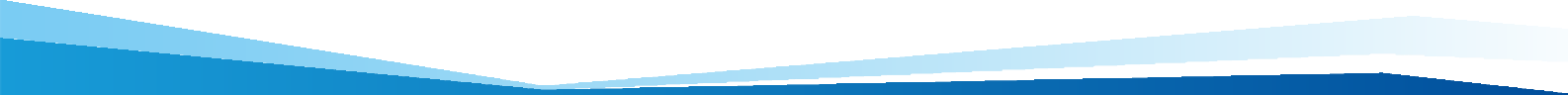 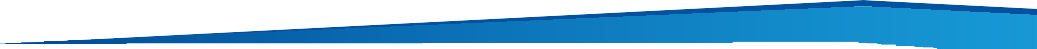 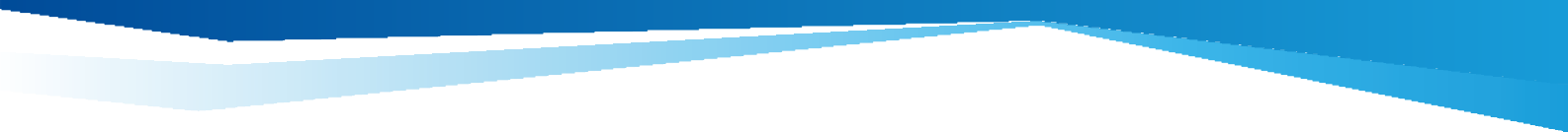 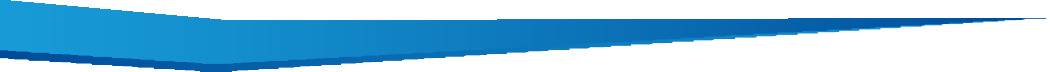 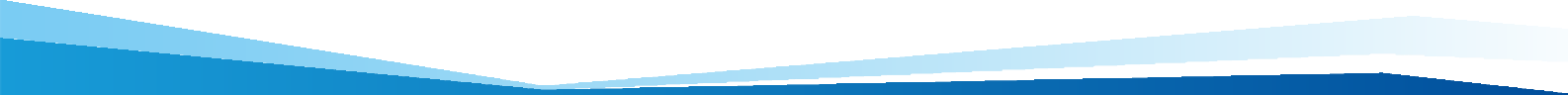 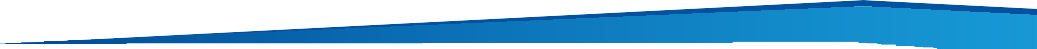 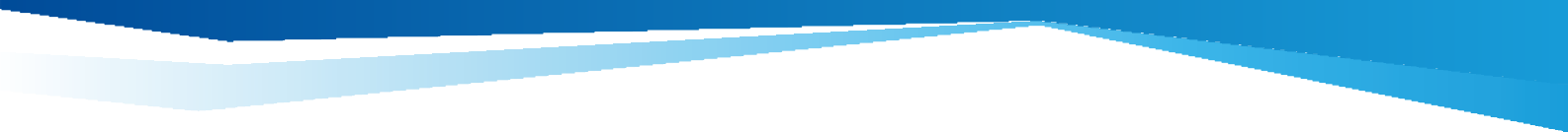 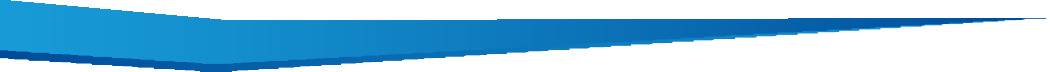 Statement of Originality and Authorship of Articles Published The author of this article: (provide article title) hereby certifies that the publication corresponds to unpublished material, being an intellectual production in which each and every of its elements respond to the standardization adopted by the Journal.The document is copyright-free, and we ensure that there is not any conflict of interest. In case of a related questioning, the responsibility will be assumed by the author and we exonerate the Universidad de Santander UDES Bucaramanga - Colombia from any responsibility.By submitting the document for its publication in the Revista Cuidarte, we understand and accept that:Under no circumstances, we will not receive or accept any payment for the inclusion of the document in the publication.We will not be able to submit the same document to other publication boards until we have received a written response of the decision made in relation to the acceptance or rejection of the article.We assign our author’s rights and intellectual property of the manuscript to Revista Cuidarte and we authorize the publication of the article at a national and international scale in different online databases and bibliographic indexes.I (we) declare that the submitted study is an original work, which resulted from a research that has not been published in any other publication yet.We declare that each one of the authors have sufficiently contributed in each and every of stage of the research as well as in the preparation of the manuscript, according to the order of appearance in the list. Hence, we publicly accept our responsibility for the content of the article.Please describe the individual contribution made by each author to the research and/or the submitted article: (Insert lines as required).In witness thereof, this statement is signed in	on the      days of ______   Instrucciones a los autores	AuthorContributionFull names AuthorsSignatureID Type and Number